PA FFA Nursery Landscape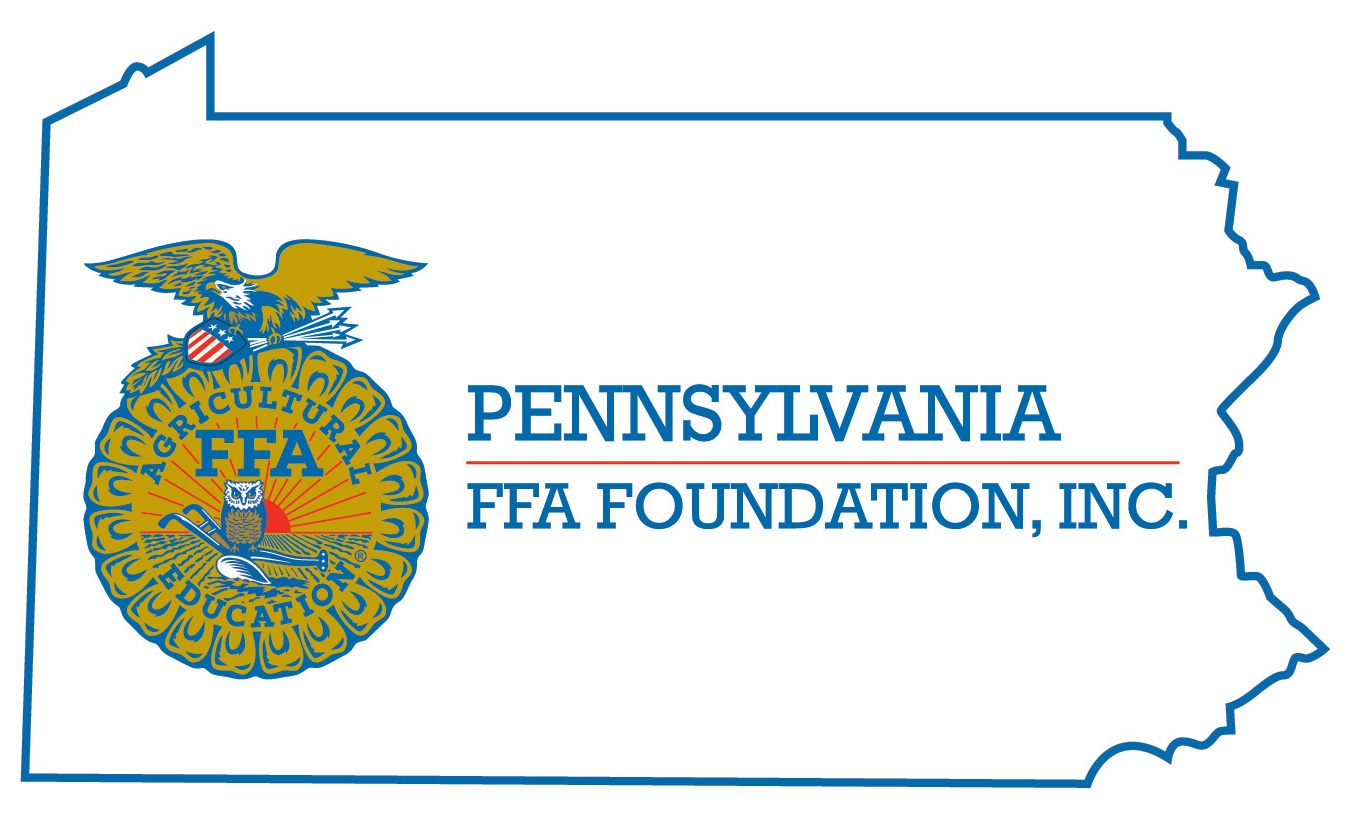 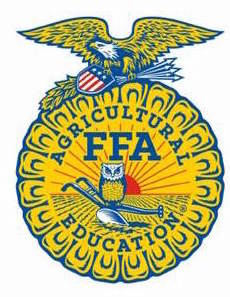 Career Development Event Chairperson InformationBasic CDE GuidelinesCDE RulesResourcesCDE ChairpersonBritney MarshEmailbmarsh@doversd.orgBest Contact Number717-292-3671Contest Date/TimesTBA                                                 2020Contest LocationHead House #1CDE Review TimeAt the end of the CDE WednesdayCDE Review LocationHead House #1 Room #1Event Type: Individual/Team# of Team Members: Individual Materials ListStudents are responsible for bringing the following: Architects scalesCalculatorClean clipboardTwo or more sharpened pencils.Group Materials ListAttireWork appropriate attireOfficial Dress not requiredWork boots requiredCDE At-A-Glance (List of major components)Phase 1 Team Activity 150 pointsPhase 2 General Knowledge Exam 150 pointsPhase 3 50 plants, pests & tools for Identification  150 pointsPhase 5 Landscape Estimating 100 pointsPhase 6 Verbal Customer Assistance 50 pointsPhase 8 Potting Nursery Stock 50 pointsTotal points 650 pointsPre-State CDE ExpectationsNonePre-State CDE ExpectationsNoneCDE Changes from Previous Years?The CDE changes Practicums Written or Verbal Assistance YearlyCDE Changes from Previous Years?The CDE changes Practicums Written or Verbal Assistance YearlyCDE ComponentPointsComponent DescriptionPhase 1 Team Activity 150 pointsThis practicum involves the team members working together toward accomplishing an assignment. It is designed to evaluate individual and group contributions in coordination and cooperation of knowledge, evaluation, and decision-making. The team activity has two parts, described below.1) Team preparation-team members will receive a copy of a landscape drawing that they must sell to a customer (the judges).2) Team Presentation- Each of the team members will make a verbal presentation to a judge based upon decisions made during the preparation part. (See examples at National FFA Website found at top of page).Phase 2 General Knowledge Exam 150 pointsFifty objective multiple choice questions will be prepared on topics reflecting subject areas in the objective. This area will evaluate the participant’s knowledge and understanding of basic horticultural principles in producing, marketing, using, and maintaining landscape plants and turf.Phase 3 50 plants, pests & tools for Identification 150 pointsParticipants will identify 50 items selected from the provided list covering the following categories:Plant MaterialsPests and DisordersEquipment and SuppliesPhase 6 Verbal Customer Assistance 50 pointsThis interpersonal relations practicum is designed to evaluate participant knowledge of and ability in 1) verbal communication 2) sales and customer assistance skills 3) preparation of business documents 4) plant materials, plant culture and problems and garden center supplies and equipment.Phase 5 Landscape Estimating 100 pointsThis practicum is designed to evaluate participant knowledge of and ability in 1) evaluating a landscape design, 2) reading a landscape drawing, 3) measuring and calculating materials needed to execute a landscape plan, 4) evaluating factors that affect profitability of a landscape business. A landscape drawing and scratch paper will be provided to the participants. There will be objective questions about the landscape plan. Participants will record their answers using a scan form.Phase 8 Equipment 50 pointsEach participant will be furnished a supply of plants, nursery containers or pots of appropriate size and media. Hand pruners, a label and a marking pen will also be provided. (Personal pruners are allowed, if desired.) The participants will pot the plants, one per container, using standard nursery practices. Plant division or grading of liners may be involved. One finished container will be labeled. Seven minutes will be allowed for potting up to 10 containers. An official will observe and score each participant during this practicum.Causes for Disqualification: 1. Under no circumstances will any participant be allowed to touch or handle plant materials or other specimens during the event except as expressly permitted in certain practicums. 2. Any participant in possession of an electronic device in the event area is subject to disqualification.  Causes for Disqualification: 1. Under no circumstances will any participant be allowed to touch or handle plant materials or other specimens during the event except as expressly permitted in certain practicums. 2. Any participant in possession of an electronic device in the event area is subject to disqualification.  Causes for Disqualification: 1. Under no circumstances will any participant be allowed to touch or handle plant materials or other specimens during the event except as expressly permitted in certain practicums. 2. Any participant in possession of an electronic device in the event area is subject to disqualification.  Tie-breaker: If needed in the case of tied individual or team total scores, final placings will be determined by comparing, in order, scores for the following:1. Phase 2 – Written Exam2. Phase 3 – Identification Section3. Phase 4 – Landscape EstimatingTie-breaker: If needed in the case of tied individual or team total scores, final placings will be determined by comparing, in order, scores for the following:1. Phase 2 – Written Exam2. Phase 3 – Identification Section3. Phase 4 – Landscape EstimatingTie-breaker: If needed in the case of tied individual or team total scores, final placings will be determined by comparing, in order, scores for the following:1. Phase 2 – Written Exam2. Phase 3 – Identification Section3. Phase 4 – Landscape EstimatingA lengthy list of references is found on the National FFA website for this CDE.